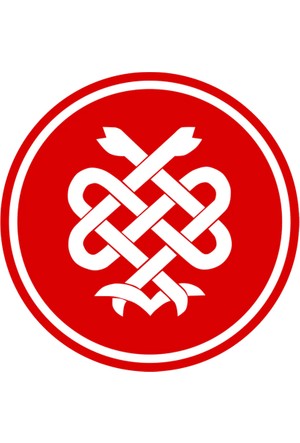 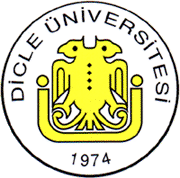 DİCLE ÜNİVERSİTESİTIP FAKÜLTESİ2020–2021 DERS YILIDÖNEM-IIINÖROLOJİK BİLİMLER VE RUH SAĞLIĞI VE HASTALIKLARI DERS KURULU23.03.2021 -22.04.2021                     DİCLE ÜNİVERSİTESİ TIP FAKÜLTESİ 2020-2021 EĞİTİM-ÖĞRETİM YILIDÖNEM-III NÖROLOJİK BİLİMLER VE RUH SAĞLIĞI VE HASTALIKLARI DERS KURULUPRATİK UYGULAMA PROGRAMIDİCLE ÜNİVERSİTESİ TIP FAKÜLTESİ 2020-2021 EĞİTİM-ÖĞRETİM YILI DÖNEM – III NÖROLOJİK BİLİMLER VE RUH SAĞLIĞI VE HASTALIKLARI DERS KURULU                                   İYİ HEKİMLİK UYGULAMALARI PROGRAMI                                 DÖNEM – III İHU Koordinatörü: Doç. Dr. Ahmet YILMAZDicle Üniversitesi Tıp Fakültesi2020-2021 Eğitim – Öğretim YılıDönem III Nörolojik Bilimler, Ruh Sağlığı ve Hastalıkları Ders KuruluPDÖ Etkinliği tarihleriDerslerTeorikPratikToplamRuh Sağ ve Hast.18---18Tıbbi Farmakoloji18---18Nöroloji14---14Patoloji121(1*4)13Beyin Cerrahisi10---10Göz Hastalıkları6---6Biyofizik8---8Radyoloji3---3Anestezi2---2KBB2---2Biyofizik-KBB2---2Tıbbi Biyokimya2---2Nükleer tıp1---1Çocuk ve Ergen ruh sağlığı4---4Çocuk Sağlığı ve Hastalıkları2---2PDÖ12---12TOPLAM1161117Ders Kurulu Başkanı: Prof. Dr. Günay SAKADers Kurulu Başkanı: Prof. Dr. Günay SAKADers Kurulu Başkanı: Prof. Dr. Günay SAKADers Kurulu ÜyeleriDers SaatiProf. Dr. Adnan CEVİZNöroşirurji3Prof. Dr. Levenet ERDİNÇT. Biyokimya2Prof. Dr. Meral ERDİNÇT. Farmakoloji9Prof. Dr Veysi AKPOLATBiofizik2Prof. Dr. Nebahat TAŞDEMİRNöroloji1Prof. Dr. Zülküf AKDAĞBiyofizik6Doç. Dr. Abdullah ACARNöroloji3Doç. Dr. Adalet ARIKANOĞLUNöroloji2Dr.Öğr. Üyesi Sedat AVAGöz Hastalıkları2Dr.Öğr. Üyesi Zeynep ÖZKURTGöz Hastalıkları2Doç. Dr. Mehmet Cemal KAYARuh Sağ ve Hast.9Doç. Dr. Faysal EKİCİRadyoloji1Prof. Dr. Haktan KARAMANAnestezi2Prof. Dr. Aziz YAŞANRuh Sağ ve Hast.9Doç. Dr. Mehmet Uğur ÇEVİKNöroloji2Doç. Dr. Fesih AKTARÇocuk Hastalıkları2Doç. Dr. Tevfik YILMAZNöroşirurji3Doç. Dr. Yasin ÇINARGöz Hastalıkları2Dr.Öğr. Üyesi Hüseyin ÖZEVRENNöroşirürji1Dr.Öğr. Üyesi Ayşenur KELEŞPatoloji12Doç. Dr. Bekir TAŞDEMİRNükleer Tıp1Prof. Dr. Mehmet AKDAĞKulak Burun Boğaz Hastalıkları-Biyofizik4Doç. Dr. Eşref AKILNöroloji1Doç. Dr. İlker KELLET. Farmakoloji9Dr. Öğr. Üyesi Salih HATTAPOĞLURadyoloji2Dr. Öğr. Üyesi Sefer VAROLNöroloji5Dr. Öğr. Üyesi Tuğba YÜKSELÇocuk ve Ergen Ruh Sağlığı ve Hastalıkları2Dr. Öğr. Üyesi Ömer KARDAŞÇocuk ve Ergen Ruh Sağlığı ve Hastalıkları2Dr. Öğr. Üyesi Yahya TURANNöroşirurji3Ders Kurulunun AdıNÖROLOJİK HASTALIKLAR VE RUH SAĞLIĞI ve HASTALIKLARIDers Kurulunun Türü ZorunluDers Kurulunun Kredisi8Eğitim DiliTürkçeDers Kurulunun SorumlusuDoç. Dr. Abdullah ACARDers Kurulunun Ön KoşullarıYokDers Kurulunun Süresi5 HaftaTeorik ders saati116Uygulamalı ders saati1Ders Kurulunun AmacıSinir Sistemi ve Psikiyatrik Hastalıkların etyopatogenezi, bu hastalıkların belirtileri, temel klinik ve laboratuvar bulguları, tanı yöntemleri ve bu hastalıkların tedavisinde kullanılan ilaçlar hakkında bilgi kazanmaktırÖğrenim Çıktıları Nörolojik hastalıkların etyopatogenezini, belirtilerini, temel klinik, laboratuvar ve histopatolojik temel bulguları sayabilmeli,Nörodejeneratif hastalıkların moleküler genetiğini tanımlayabilmeli,Kas hastalıklarının etyopatogenezi, klinik ve tedavi yaklaşımlarını sayabilmeli,Psikiyatrik hastalıkları sınıflandırabilmeli, ayırıcı tanısının temel yöntemlerini sayabilmeli,Psikiyatrik hastalıkların temel klinik belirti ve bulgularını tanımlayabilmeli,Nörolojik ve psikiyatrik hastalıklarda kullanılan ilaçların etkilerini, etki mekanizmalarını, farmakokinetiğini, yan tesirlerini ve ilaç etkileşmelerini sayabilmelidir.Öğretme Yöntemi(leri)Amfi dersi, demonstrasyon, uygulama, deney, ödev,Değerlendirme Yöntemi ÇSS, OYPS, Pratik Değerlendirme, Ödev, Performans DeğerlendirmesiÖnerilen KaynaklarDÖNEM  3DÖNEM  3DÖNEM  3DÖNEM  3DÖNEM  3DÖNEM  3DÖNEM  3KOMİTE 7:   NÖROLOJİK HASTALIKLAR VE RUH SAĞLIĞI ve HASTALIKLARI   DERS KURULU                                                                                                                                                                                               23.03.2021  -  22.04.2021KOMİTE 7:   NÖROLOJİK HASTALIKLAR VE RUH SAĞLIĞI ve HASTALIKLARI   DERS KURULU                                                                                                                                                                                               23.03.2021  -  22.04.2021KOMİTE 7:   NÖROLOJİK HASTALIKLAR VE RUH SAĞLIĞI ve HASTALIKLARI   DERS KURULU                                                                                                                                                                                               23.03.2021  -  22.04.2021KOMİTE 7:   NÖROLOJİK HASTALIKLAR VE RUH SAĞLIĞI ve HASTALIKLARI   DERS KURULU                                                                                                                                                                                               23.03.2021  -  22.04.2021KOMİTE 7:   NÖROLOJİK HASTALIKLAR VE RUH SAĞLIĞI ve HASTALIKLARI   DERS KURULU                                                                                                                                                                                               23.03.2021  -  22.04.2021KOMİTE 7:   NÖROLOJİK HASTALIKLAR VE RUH SAĞLIĞI ve HASTALIKLARI   DERS KURULU                                                                                                                                                                                               23.03.2021  -  22.04.2021KOMİTE 7:   NÖROLOJİK HASTALIKLAR VE RUH SAĞLIĞI ve HASTALIKLARI   DERS KURULU                                                                                                                                                                                               23.03.2021  -  22.04.2021TARİHGÜNSAATDERSKONUÖĞRETİM ÜYESİ23.03.2021Salı1Ders Kurulu Amaç ve Öğrenim HedefleriDers Kurulu BaşkanıDoç. Dr. A. ACAR23.03.2021Salı2PatolojiSSS'nin Temel Hücresel Reaksiyonları SSS'ninHerediter Tümör SendromlarıDr.Öğr. Üyesi A. KELEŞ23.03.2021Salı3BiyofizikBilgisayarlı Tomografinin Fiziksel İlkeleriProf. Dr. Z. AKDAĞ23.03.2021Salı4BiyofizikBilgisayarlı Tomografinin Fiziksel İlkeleriProf. Dr. Z. AKDAĞ23.03.2021Salı5Tıp Eğitimiİyi Hekimlik Uygulamaları23.03.2021Salı6Tıp Eğitimiİyi Hekimlik Uygulamaları123.03.2021Salı7Tıp Eğitimiİyi Hekimlik Uygulamaları23.03.2021Salı8Tıp Eğitimiİyi Hekimlik Uygulamaları24.03.2021Çarşamba1PatolojiPeriferik ve SSS Tümörleri PatolojisiDr.Öğr. Üyesi A.KELEŞ24.03.2021Çarşamba2PatolojiPeriferik ve SSS Tümörleri PatolojisiDr.Öğr. Üyesi A.KELEŞ24.03.2021Çarşamba3NörolojiSerebrovasküler HastalıklarDr.Öğr. Üyesi S. VAROL24.03.2021Çarşamba4T. FarmakolojiSSS Farmakolojisine GirişProf. Dr. M. ERDİNÇ24.03.2021Çarşamba5T. FarmakolojiSSS Farmakolojisine GirişProf. Dr. M. ERDİNÇ24.03.2021Çarşamba6BiyofizikNükleer Tıp Görüntüleme YöntemlerininTemelleriProf. Dr. Z. AKDAĞ24.03.2021Çarşamba7BiyofizikNükleer Tıp Görüntüleme YöntemlerininTemelleriProf. Dr. Z. AKDAĞ24.03.2021Çarşamba8Serbest çalışma25.03.2021Perşembe1NörolojiSerebrovasküler HastalıklarDr.Öğr. Üyesi S. VAROL25.03.2021Perşembe2Patoloji SSS'nin Dolaşım Bozuklukları ve Vasküler Hast.   PatolojisiDr.Öğr. Üyesi A. KELEŞ25.03.2021Perşembe3T. FarmakolojiAntiepileptik İlaçlarDoç. Dr. İ. KELLE25.03.2021Perşembe4T. FarmakolojiAntiepileptik İlaçlarDoç. Dr. İ. KELLE25.03.2021Perşembe5Çocuk Sağlığı ve HastalıklarıÇocuklarda nörolojik sistem semptomatolojisiDoç. Dr. Fesih AKTAR25.03.2021Perşembe6Çocuk Sağlığı veHastalıklarıÇocukluk çağı konvülziyonlarıDoç. Dr. Fesih AKTAR25.03.2021Perşembe7NöroşirürjiSerebrovasküler Hastalıklar CerrahisiDoç. Dr. T. YILMAZ25.03.2021Perşembe8Serbest çalışma 26.03.2021Cuma1T. FarmakolojiGenel Anestezinin FarmakolojisiDoç. Dr. İ. KELLE 26.03.2021Cuma2T. FarmakolojiGenel Anestezinin FarmakolojisiDoç. Dr. İ. KELLE 26.03.2021Cuma3Ruh Sağ ve Hast.Psikiyatrik Görüşme Belirtiler ve BulgularProf.Dr.Aziz YAŞAN 26.03.2021Cuma4Ruh Sağ ve Hast.Psikiyatrik Görüşme Belirtiler ve BulgularProf.Dr.Aziz YAŞAN 26.03.2021Cuma5NöroşirürjiMSS TümörleriDr.Öğr. Üyesi H. ÖZEVREN 26.03.2021Cuma6PatolojiSSS'ninDejeneratif Hastalıkları PatolojisiDr.Öğr. Üyesi A. KELEŞ 26.03.2021Cuma7PatolojiSSS'ninToksik ve Metabolik Hastalıkları PatolojisiDr.Öğr. ÜyesiA. KELEŞ 26.03.2021Cuma8Serbest çalışma29.03.2021Pazartesi1Serbest çalışma29.03.2021Pazartesi2Serbest çalışma29.03.2021Pazartesi3Serbest çalışma29.03.2021Pazartesi4Serbest çalışma29.03.2021Pazartesi5Ruh Sağ ve Hast.Nörobilişsel bozukluklar (Demanslar ve Deliryum)Doç. Dr. M. Cemal KAYA29.03.2021Pazartesi6Ruh Sağ ve Hast.  Nörobilişsel bozukluklar (Demanslar ve Deliryum)Doç. Dr. M. Cemal KAYA29.03.2021Pazartesi7T. Farmakolojiİlaç Suistimali ve BağımlılığıProf. Dr. M. ERDİNÇ29.03.2021Pazartesi8T. Farmakolojiİlaç Suistimali ve BağımlılığıProf. Dr. M. ERDİNÇ30.03.2021Salı1Tıp EğitimiProf.Dr.Cihan A. ÖzmenDoç.Dr. Recep DursunDoç. Dr. Mehmet KarakoçDoç. Dr. Hadice Selimoğlu ŞenDoç Dr. Abdullah AtlıProf. Dr. M. Uğur ÇevikDoç. Dr. Abdullah AcarDoç Dr. Savaş KayaDoç.Dr. Mehmet Ata AkılDoç. Dr. Mehmet Cemal KAYADr.Öğr.Üyesi  Tuğba YükselDoç.Dr. Haktan KaramanDr.Öğr.Üyesi  Abdülmenap GüzelDr.Öğr.Üyesi  Gülay AydoğduDr.Öğr.Üyesi  İbrahim İbiloğlu30.03.2021Salı2Tıp EğitimiPDÖ-1Prof.Dr.Cihan A. ÖzmenDoç.Dr. Recep DursunDoç. Dr. Mehmet KarakoçDoç. Dr. Hadice Selimoğlu ŞenDoç Dr. Abdullah AtlıProf. Dr. M. Uğur ÇevikDoç. Dr. Abdullah AcarDoç Dr. Savaş KayaDoç.Dr. Mehmet Ata AkılDoç. Dr. Mehmet Cemal KAYADr.Öğr.Üyesi  Tuğba YükselDoç.Dr. Haktan KaramanDr.Öğr.Üyesi  Abdülmenap GüzelDr.Öğr.Üyesi  Gülay AydoğduDr.Öğr.Üyesi  İbrahim İbiloğlu30.03.2021Salı3Tıp EğitimiProf.Dr.Cihan A. ÖzmenDoç.Dr. Recep DursunDoç. Dr. Mehmet KarakoçDoç. Dr. Hadice Selimoğlu ŞenDoç Dr. Abdullah AtlıProf. Dr. M. Uğur ÇevikDoç. Dr. Abdullah AcarDoç Dr. Savaş KayaDoç.Dr. Mehmet Ata AkılDoç. Dr. Mehmet Cemal KAYADr.Öğr.Üyesi  Tuğba YükselDoç.Dr. Haktan KaramanDr.Öğr.Üyesi  Abdülmenap GüzelDr.Öğr.Üyesi  Gülay AydoğduDr.Öğr.Üyesi  İbrahim İbiloğlu30.03.2021Salı4Tıp EğitimiProf.Dr.Cihan A. ÖzmenDoç.Dr. Recep DursunDoç. Dr. Mehmet KarakoçDoç. Dr. Hadice Selimoğlu ŞenDoç Dr. Abdullah AtlıProf. Dr. M. Uğur ÇevikDoç. Dr. Abdullah AcarDoç Dr. Savaş KayaDoç.Dr. Mehmet Ata AkılDoç. Dr. Mehmet Cemal KAYADr.Öğr.Üyesi  Tuğba YükselDoç.Dr. Haktan KaramanDr.Öğr.Üyesi  Abdülmenap GüzelDr.Öğr.Üyesi  Gülay AydoğduDr.Öğr.Üyesi  İbrahim İbiloğlu30.03.2021Salı5Tıp Eğitimiİyi Hekimlik Uygulamaları30.03.2021Salı6Tıp Eğitimiİyi Hekimlik Uygulamaları230.03.2021Salı7Tıp Eğitimiİyi Hekimlik Uygulamaları30.03.2021Salı8Tıp Eğitimiİyi Hekimlik Uygulamaları31.03.2021Çarşamba1Ruh Sağ ve Hast.Şizofreni Spektrum ve Diğer Psikotik BozukluklarDoç. Dr. M. Cemal KAYA31.03.2021Çarşamba2Ruh Sağ ve Hast.Şizofreni Spektrum ve Diğer Psikotik BozukluklarDoç. Dr. M. Cemal KAYA31.03.2021Çarşamba3NörolojiEpilepsi: Patofizyoloji ve semiyolojiDr. Öğr. Üyesi S. VAROL31.03.2021Çarşamba4Ruh Sağ ve Hast.Cinsel İşlev Bozuklukları ve Cinsel Kimlik DisforisiProf. Dr. Aziz YAŞAN31.03.2021Çarşamba5T. FarmakolojiAntipisikotik İlaçlarDoç. Dr. İ. KELLE31.03.2021Çarşamba6T. FarmakolojiAntidepresan İlaçlarDoç. Dr. İ. KELLE31.03.2021Çarşamba7Serbest çalışma31.03.2021Çarşamba8Serbest çalışma01.04.2021Perşembe1T. FarmakolojiSSS Stimulanları ve HalusinojenlerProf. Dr. M. ERDİNÇ01.04.2021Perşembe2T. FarmakolojiHipnosedatiflerProf. Dr. M. ERDİNÇ01.04.2021Perşembe3AnesteziAkut ve Kronik Ağrıda Tedavi YaklaşımlarıProf. Dr. H. KARAMAN01.04.2021Perşembe4AnesteziAkut ve Kronik Ağrıda Tedavi YaklaşımlarıProf. Dr. H. KARAMAN01.04.2021Perşembe5Ruh Sağ ve Hast.Somatik Semptom ve İlişkili BozukluklarDoç. Dr. Mehmet Cemal KAYA01.04.2021Perşembe6Ruh Sağ ve Hast.Somatik Semptom ve İlişkili BozukluklarDoç. Dr. Mehmet Cemal KAYA01.04.2021Perşembe7Serbest çalışma01.04.2021Perşembe8Serbest çalışma02.04.2021Cuma1NörolojiBaşağrısıDoç. Dr. A. ARIKANOĞLU02.04.2021Cuma2NörolojiAğrı FizyopatolojisiDoç Dr. A. ACAR02.04.2021Cuma3T. FarmakolojHipnosedatifler ve alkolProf. Dr. M. ERDİNÇ02.04.2021Cuma4T. FarmakolojiHipnosedatifler ve alkolProf. Dr. M. ERDİNÇ02.04.2021Cuma5T. FarmakolojiBaşağrısı Tedavisinde Kullanılan İlaçlarDoç. Dr. İ. KELLE02.04.2021Cuma6BiyofizikManyetik Rezonans GörüntülemeYöntemlerinin TemelleriProf. Dr. Z. AKDAĞ02.04.2021Cuma7BiyofizikManyetik Rezonans GörüntülemeYöntemlerinin TemelleriProf. Dr. Z. AKDAĞ02.04.2021Cuma8Serbest çalışma05.04.2021Pazartesi1Ruh Sağ ve Hast.Madde ile ilişkili bozukluklar ve bağımlılık bozukluklarıProf.Dr.Aziz YAŞAN05.04.2021Pazartesi2Ruh Sağ ve Hast.Madde ile ilişkili bozukluklar ve bağımlılıkbozukluklarıProf.Dr.Aziz YAŞAN05.04.2021Pazartesi3Serbest çalışma05.04.2021Pazartesi4Serbest çalışma05.04.2021Pazartesi5PatolojiSSS'ninTravmatik Hastalıkları PatolojisiDr.Öğr. Üyesi A.KELEŞ05.04.2021Pazartesi6NöroşirürjiMedullaSpinalis BasılarıProf. Dr. A. CEVİZ05.04.2021Pazartesi7NöroşirürjiDisk HernileriProf. Dr. A. CEVİZ05.04.2021Pazartesi8NöroşirürjiDisk HernileriProf. Dr. A. CEVİZ06.04.2021Salı1Tıp EğitimiProf.Dr.Cihan A. ÖzmenDoç.Dr. Recep DursunDoç. Dr. Mehmet KarakoçDoç. Dr. Hadice Selimoğlu ŞenDoç Dr. Abdullah AtlıProf. Dr. M. Uğur ÇevikDoç. Dr. Abdullah AcarDoç Dr. Savaş KayaDoç.Dr. Mehmet Ata AkılDoç. Dr. Mehmet Cemal KAYADr.Öğr.Üyesi  Tuğba YükselDoç.Dr. Haktan KaramanDr.Öğr.Üyesi  Abdülmenap GüzelDr.Öğr.Üyesi  Gülay AydoğduDr.Öğr.Üyesi  İbrahim İbiloğlu06.04.2021Salı2Tıp EğitimiPDÖ-2Prof.Dr.Cihan A. ÖzmenDoç.Dr. Recep DursunDoç. Dr. Mehmet KarakoçDoç. Dr. Hadice Selimoğlu ŞenDoç Dr. Abdullah AtlıProf. Dr. M. Uğur ÇevikDoç. Dr. Abdullah AcarDoç Dr. Savaş KayaDoç.Dr. Mehmet Ata AkılDoç. Dr. Mehmet Cemal KAYADr.Öğr.Üyesi  Tuğba YükselDoç.Dr. Haktan KaramanDr.Öğr.Üyesi  Abdülmenap GüzelDr.Öğr.Üyesi  Gülay AydoğduDr.Öğr.Üyesi  İbrahim İbiloğlu06.04.2021Salı3Tıp EğitimiProf.Dr.Cihan A. ÖzmenDoç.Dr. Recep DursunDoç. Dr. Mehmet KarakoçDoç. Dr. Hadice Selimoğlu ŞenDoç Dr. Abdullah AtlıProf. Dr. M. Uğur ÇevikDoç. Dr. Abdullah AcarDoç Dr. Savaş KayaDoç.Dr. Mehmet Ata AkılDoç. Dr. Mehmet Cemal KAYADr.Öğr.Üyesi  Tuğba YükselDoç.Dr. Haktan KaramanDr.Öğr.Üyesi  Abdülmenap GüzelDr.Öğr.Üyesi  Gülay AydoğduDr.Öğr.Üyesi  İbrahim İbiloğlu06.04.2021Salı4Tıp EğitimiProf.Dr.Cihan A. ÖzmenDoç.Dr. Recep DursunDoç. Dr. Mehmet KarakoçDoç. Dr. Hadice Selimoğlu ŞenDoç Dr. Abdullah AtlıProf. Dr. M. Uğur ÇevikDoç. Dr. Abdullah AcarDoç Dr. Savaş KayaDoç.Dr. Mehmet Ata AkılDoç. Dr. Mehmet Cemal KAYADr.Öğr.Üyesi  Tuğba YükselDoç.Dr. Haktan KaramanDr.Öğr.Üyesi  Abdülmenap GüzelDr.Öğr.Üyesi  Gülay AydoğduDr.Öğr.Üyesi  İbrahim İbiloğlu06.04.2021Salı5Tıp Eğitimiİyi Hekimlik Uygulamaları06.04.2021Salı6Tıp Eğitimiİyi Hekimlik Uygulamaları306.04.2021Salı7Tıp Eğitimiİyi Hekimlik Uygulamaları06.04.2021Salı8Tıp Eğitimiİyi Hekimlik Uygulamaları07.04.2021Çarşamba1Ruh Sağ ve Hast.İkiuçlu (Bipolar) ve ilişkili bozukluklarDoç. Dr. Mehmet Cemal KAYA07.04.2021Çarşamba2RadyolojiNöroradyolojiye GirişDoç. Dr. F. EKİCİ07.04.2021Çarşamba3BiyofizikUltrasonografinin Fiziksel İlkeleriProf. Dr V. AKPOLAT07.04.2021Çarşamba4BiyofizikUltrasonografinin Fiziksel İlkeleriProf. Dr V. AKPOLAT07.04.2021Çarşamba5NörolojiBilinç BozukluklarıDr.Öğr. Üyesi S. VAROL07.04.2021Çarşamba6NörolojiBilişsel FonksiyonlarDr.Öğr. Üyesi S. VAROL07.04.2021Çarşamba7Serbest çalışma07.04.2021Çarşamba8Serbest çalışma08.04.2021Perşembe1NörolojiSSS ve İmmün SistemDoç. Dr. A. ARIKANOĞLU08.04.2021Perşembe2NörolojiSSS Demiyelinizan HastalıklarıProf. Dr. N. TAŞDEMİR08.04.2021Perşembe3NörolojiPiramidal Sistem HastalıklarıDoç. Dr. M. U. ÇEVİK08.04.2021Perşembe4NörolojiEkstrapramidal Sistem Bozuklukları:PatofizyolojiDoç. Dr. M. U. ÇEVİK08.04.2021Perşembe5NöroşirürjiKafa İçi Basınç Artması (KİBAS)Dr.Öğr. Üyesi Y. TURAN08.04.2021Perşembe6NöroşirürjiKafa TravmalarıDr.Öğr. Üyesi Y. TURAN08.04.2021Perşembe7Serbest çalışma08.04.2021Perşembe8Serbest çalışma09.04.2021Cuma1PatolojiSSS'nin Miyelin Hastalıkları patolojisiDr.Öğr. Üyesi A. KELEŞ09.04.2021Cuma2PatolojiKas Hastalıkları PatolojisiDr.Öğr. Üyesi A. KELEŞ09.04.2021Cuma3NörolojiKas HastalıklarıDoç. Dr. A. ACAR09.04.2021Cuma4NörolojiKas HastalıklarıDoç. Dr. A. ACAR09.04.2021Cuma5Ruh Sağ ve Hast.Obsesif kompulsif bozukluk ve ilişkili bozukluklarProf.Dr.Aziz YAŞAN09.04.2021Cuma6Ruh Sağ ve Hast.Obsesif kompulsif bozukluk ve ilişkili bozukluklarProf.Dr.Aziz YAŞAN09.04.2021Cuma7NörolojiPeriferik Sinir ve Motor Nöron HastalıklarıDr.Öğr. Üyesi E. AKIL09.04.2021Cuma8Serbest çalışma12.04.2021Pazartesi1T. FarmakolojiAntiparkinson İlaçlarProf. Dr. M. ERDİNÇ12.04.2021Pazartesi2Ruh Sağ ve Hast.Depresif BozukluklarDoç. Dr. Mehmet Cemal KAYA12.04.2021Pazartesi3Ruh Sağ ve Hast.Beslenme ve Yeme BozukluklarıDoç. Dr. Mehmet Cemal KAYA12.04.2021Pazartesi4Ruh Sağ ve Hast.Travma ve Stresle İlişkili BozukluklarProf.Dr.Aziz YAŞAN12.04.2021Pazartesi5KBB-Biyofizikİşitsel Uyarılmış Potansiyeller ve İşitme (BERA)Doç. Dr. Mehmet AKDAĞ12.04.2021Pazartesi6KBB-Biyofizikİşitsel Uyarılmış Potansiyeller ve İşitme (BERA)Doç. Dr. Mehmet AKDAĞ12.04.2021Pazartesi7Serbest çalışma12.04.2021Pazartesi8Serbest çalışma13.04.2021Salı1Tıp EğitimiProf.Dr.Cihan A. ÖzmenDoç.Dr. Recep DursunDoç. Dr. Mehmet KarakoçDoç. Dr. Hadice Selimoğlu ŞenDoç Dr. Abdullah AtlıProf. Dr. M. Uğur ÇevikDoç. Dr. Abdullah AcarDoç Dr. Savaş KayaDoç.Dr. Mehmet Ata Akıl         Doç. Dr. Mehmet CemalKAYA                    Dr.Öğr.Üyesi  Tuğba YükselDoç.Dr. Haktan KaramanDr.Öğr.Üyesi  Abdülmenap GüzelDr.Öğr.Üyesi  Gülay AydoğduDr.Öğr.Üyesi  İbrahim İbiloğlu13.04.2021Salı2Tıp EğitimiPDÖ-3Prof.Dr.Cihan A. ÖzmenDoç.Dr. Recep DursunDoç. Dr. Mehmet KarakoçDoç. Dr. Hadice Selimoğlu ŞenDoç Dr. Abdullah AtlıProf. Dr. M. Uğur ÇevikDoç. Dr. Abdullah AcarDoç Dr. Savaş KayaDoç.Dr. Mehmet Ata Akıl         Doç. Dr. Mehmet CemalKAYA                    Dr.Öğr.Üyesi  Tuğba YükselDoç.Dr. Haktan KaramanDr.Öğr.Üyesi  Abdülmenap GüzelDr.Öğr.Üyesi  Gülay AydoğduDr.Öğr.Üyesi  İbrahim İbiloğlu13.04.2021Salı3Tıp EğitimiProf.Dr.Cihan A. ÖzmenDoç.Dr. Recep DursunDoç. Dr. Mehmet KarakoçDoç. Dr. Hadice Selimoğlu ŞenDoç Dr. Abdullah AtlıProf. Dr. M. Uğur ÇevikDoç. Dr. Abdullah AcarDoç Dr. Savaş KayaDoç.Dr. Mehmet Ata Akıl         Doç. Dr. Mehmet CemalKAYA                    Dr.Öğr.Üyesi  Tuğba YükselDoç.Dr. Haktan KaramanDr.Öğr.Üyesi  Abdülmenap GüzelDr.Öğr.Üyesi  Gülay AydoğduDr.Öğr.Üyesi  İbrahim İbiloğlu13.04.2021Salı4Tıp EğitimiProf.Dr.Cihan A. ÖzmenDoç.Dr. Recep DursunDoç. Dr. Mehmet KarakoçDoç. Dr. Hadice Selimoğlu ŞenDoç Dr. Abdullah AtlıProf. Dr. M. Uğur ÇevikDoç. Dr. Abdullah AcarDoç Dr. Savaş KayaDoç.Dr. Mehmet Ata Akıl         Doç. Dr. Mehmet CemalKAYA                    Dr.Öğr.Üyesi  Tuğba YükselDoç.Dr. Haktan KaramanDr.Öğr.Üyesi  Abdülmenap GüzelDr.Öğr.Üyesi  Gülay AydoğduDr.Öğr.Üyesi  İbrahim İbiloğlu13.04.2021Salı5Tıp Eğitimiİyi Hekimlik Uygulamaları13.04.2021Salı6Tıp Eğitimiİyi Hekimlik Uygulamaları413.04.2021Salı7Tıp Eğitimiİyi Hekimlik Uygulamaları13.04.2021Salı8Tıp Eğitimiİyi Hekimlik Uygulamaları14.04.2021Çarşamba1KBBOtitis MediaDr.Öğr.Üyesi Muhammed AYRAL14.04.2021Çarşamba2KBBİşitme KayıplarıDr.Öğr.Üyesi Muhammed AYRAL14.04.2021Çarşamba3PatolojiGöz Hastalıkları PatolojisiDr.Öğr. Üyesi A.KELEŞ14.04.2021Çarşamba4NöroşirürjiPediatrik NöroşirürjiDr.Öğr. Üyesi Y. TURAN14.04.2021Çarşamba5T. BiyokimyaNörolojik ve psikiyatrik bozukluklarınbiyokimyasıProf. Dr. L. ERDİNÇ14.04.2021Çarşamba6T. BiyokimyaNörolojik ve psikiyatrik bozukluklarınbiyokimyasıProf. Dr. L. ERDİNÇ14.04.2021Çarşamba7Göz HastalıklarıGörme FizyolojisiDoç.Dr. Yasin ÇINAR14.04.2021Çarşamba8Göz HastalıklarıNormal FundusDr.Öğr. Üyesi Z. ÖZKURT15.04.2021Perşembe1T. FarmakolojiOpoid AnaljeziklerDoç. Dr. İ. KELLE15.04.2021Perşembe2T. FarmakolojiOpoid AnaljeziklerDoç. Dr. İ. KELLE15.04.2021Perşembe3Çocuk-Ergen ruh SağlığıZeka GerilikleriDr. Öğr. Üyesi T. YÜKSEL15.04.2021Perşembe4Çocuk-Ergen ruh Sağlığı Öğrenme bozuklukları – Dikkat Eksikliği Hiperaktivite BozukluklarıDr. Öğr. Üyesi T. YÜKSEL15.04.2021Perşembe5Tıp Eğitimiİyi Hekimlik Uygulamaları15.04.2021Perşembe6Tıp Eğitimiİyi Hekimlik Uygulamaları515.04.2021Perşembe7Tıp Eğitimiİyi Hekimlik Uygulamaları15.04.2021Perşembe8Tıp Eğitimiİyi Hekimlik Uygulamaları16.04.2021Cuma1PatolojiSSS'nin Malformasyon ve Gelişim AnomalileriDr. Öğr. Üyesi  A. KELEŞ16.04.2021Cuma2PatolojiSantral sinir sistemi enfeksiyonları patolojisiDr. Öğr. Üyesi  A. KELEŞ16.04.2021Cuma3RadyolojiKranyum ve Beyin Hastalıklarında GörüntülemeDoç. Dr. S. HATTAPOĞLU16.04.2021Cuma4RadyolojiSpinal Kolon ve Spinal Kord Hastalıklarında GörüntülemeDoç. Dr. S. HATTAPOĞLU16.04.2021Cuma5PatolojiSSS'nin Enfeksiyon Hastalıkları Patolojisi ADr. Öğr. Üyesi A. KELEŞ16.04.2021Cuma6PatolojiSSS'nin Enfeksiyon Hastalıkları Patolojisi BLABDr. Öğr. Üyesi A. KELEŞ16.04.2021Cuma7PatolojiSSS'nin Enfeksiyon Hastalıkları Patolojisi CDr. Öğr. Üyesi A. KELEŞ16.04.2021Cuma8PatolojiSSS'nin Enfeksiyon Hastalıkları Patolojisi DDr. Öğr. Üyesi A. KELEŞ19.04.2021Pazartesi1Beyin CerrahisiFonksiyonel nöroşirürjiDoç. Dr. T. YILMAZ19.04.2021Pazartesi2Göz HastalıklarıPupillaDr.Öğr. Üyesi Sedat AVA19.04.2021Pazartesi3Göz HastalıklarıPapil Ödemi ve PapillitDr.Öğr. Üyesi Sedat AVA19.04.2021Pazartesi4Göz HastalıklarıGörme Yolları ve LezyonlarıDoç. Dr. Yasin ÇINAR19.04.2021Pazartesi5Çocuk-ergen ruh sağlığıPsikososyal gelişim evreleriDr.Öğr. Üyesi Ömer KARDAŞ19.04.2021Pazartesi6Çocuk-ergen ruh sağlığıOtizm-Yıkıcı davranım bozuklukları-TravmaDr.Öğr. Üyesi Ömer KARDAŞ19.04.2021Pazartesi7Serbest çalışma19.04.2021Pazartesi8Serbest çalışma20.04.2021Salı1Beyin CerrahisiEpilepsi ve cerrahi tedaviDr.Öğr. ÜyesiT. YILMAZ20.04.2021Salı2Nükleer tıpNörolojik hastalıklarda Nükleer Tıp UygulamalarıDoç. Dr. B. TAŞDEMİR20.04.2021Salı3Göz HastalıklarıParalitik ŞaşılıklarDr.Öğr. Üyesi Z. ÖZKURT20.04.2021Salı4Ruh Sağ ve Hast.Dissosiyatif BozukluklarProf.Dr.Aziz YAŞAN20.04.2021Salı5Tıp Eğitimiİyi Hekimlik Uygulamaları20.04.2021Salı6Tıp Eğitimiİyi Hekimlik Uygulamaları620.04.2021Salı7Tıp Eğitimiİyi Hekimlik Uygulamaları20.04.2021Salı8Tıp Eğitimiİyi Hekimlik Uygulamaları21.04.2021Çarşamba1Serbest çalışma21.04.2021Çarşamba2Serbest çalışma21.04.2021Çarşamba 3Serbest çalışma21.04.2021Çarşamba 4Serbest çalışma21.04.2021Çarşamba5Serbest çalışma21.04.2021Çarşamba6Serbest çalışma21.04.2021Çarşamba7Serbest çalışma21.04.2021Çarşamba8Serbest çalışma22.04.2021Perşembe122.04.2021Perşembe222.04.2021Perşembe  3DERS KURULU SINAVI22.04.2021Perşembe410.0022.04.2021Perşembe5Sınav değerlendirmesi 22.04.2021Perşembe6(dönem-3 Amfisi)22.04.2021Perşembe722.04.2021Perşembe8NoTARİHSAATPatolojiÖğretim Üyesi116.04.202113:30-17:20SSS'nin Enfeksiyon Hastalıkları PatolojisiDr. Öğr. Üyesi A. KELEŞUygulamaÖğretim Üyesi23.03.202123.03.202130.03.202130.03.202106.04.202106.04.202113.04.202113.04.202115.04.202115.04.202120.04.202120.04.2021YERUygulamaÖğretim Üyesi13:30-15:0015:30-   17:0013:30-   15:0015:30-   17:0013:30-   15:0015:30-   17:0013:30-   15:0015:30-   17:0013:30-   15:0015:30-   17:0013:30-   15:0015:30-   17:00YERKas Gücü ve Duyu MuayenesiDoç.Dr.M İbrahim BATMAZABGHEFIJCDKLMBLKranial Sinir muayene serebellar muayene derin tendon refleksmuayenesiDoç.Dr.Sefer VAROLBAHGFEJIDCLKMBLİletişimbecerileri:Psikiyatrik öykü alabilmeDr. Öğr. Üyesi Elif Ateş BUDAKCDIJABKLEFGHDERSLİK2İletişimbecerileri:Kötü haber vermeDr. Öğr. Üyesi Betül UYARDCJIBALKFEHGDERSLİK3Prostat Muayenesi ve Rektal tuşeDoç. Dr. Mansur DAĞGÜLLÜEFKLCDGHABIJMBLAydılatılmış Onam almaProf. Dr. Veysi AKPOLATDCJIBALKFEHGDERSLİK4İHU grupları: İHU dersleri için sınıf listesinden 12 grup (A-L) oluşturulacaktır.İHU grupları: İHU dersleri için sınıf listesinden 12 grup (A-L) oluşturulacaktır.İHU grupları: İHU dersleri için sınıf listesinden 12 grup (A-L) oluşturulacaktır.İHU grupları: İHU dersleri için sınıf listesinden 12 grup (A-L) oluşturulacaktır.İHU grupları: İHU dersleri için sınıf listesinden 12 grup (A-L) oluşturulacaktır.İHU grupları: İHU dersleri için sınıf listesinden 12 grup (A-L) oluşturulacaktır.Uygulama yerleri: Uygulamalar Tıp Eğitimi Beceri laboratuvarlarında yapılacak olup ders kurulu başlangıcında öğrenci panosunda duyurulacaktır.Uygulama yerleri: Uygulamalar Tıp Eğitimi Beceri laboratuvarlarında yapılacak olup ders kurulu başlangıcında öğrenci panosunda duyurulacaktır.Uygulama yerleri: Uygulamalar Tıp Eğitimi Beceri laboratuvarlarında yapılacak olup ders kurulu başlangıcında öğrenci panosunda duyurulacaktır.Uygulama yerleri: Uygulamalar Tıp Eğitimi Beceri laboratuvarlarında yapılacak olup ders kurulu başlangıcında öğrenci panosunda duyurulacaktır.Uygulama yerleri: Uygulamalar Tıp Eğitimi Beceri laboratuvarlarında yapılacak olup ders kurulu başlangıcında öğrenci panosunda duyurulacaktır.Uygulama yerleri: Uygulamalar Tıp Eğitimi Beceri laboratuvarlarında yapılacak olup ders kurulu başlangıcında öğrenci panosunda duyurulacaktır.Uygulama yerleri: Uygulamalar Tıp Eğitimi Beceri laboratuvarlarında yapılacak olup ders kurulu başlangıcında öğrenci panosunda duyurulacaktır.Uygulama yerleri: Uygulamalar Tıp Eğitimi Beceri laboratuvarlarında yapılacak olup ders kurulu başlangıcında öğrenci panosunda duyurulacaktır.Uygulama yerleri: Uygulamalar Tıp Eğitimi Beceri laboratuvarlarında yapılacak olup ders kurulu başlangıcında öğrenci panosunda duyurulacaktır.PDÖ - 1PDÖ - 2PDÖ - 330.03.202106.04.202113.04.2021